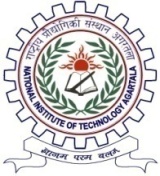 APPLICATION FORM FOR STUDENT COORDINATOR-INTERNSHIPAnswer following in 100 words at max:Endorsement:Important:Your application must be endorsed by at least 30% of the class.A student from your class can endorse at most two candidates. Endorsement by a student, who has endorsed more than two candidates, will not be considered.The candidate can endorse other candidates.All the above information stated are true to best of my knowledge 			     Candidate’s SignatureFinal Year Placement Coordinator Rating and recommendationRecommendation by HOD:NameEnrolment NoCourseB.TechM.TechBTMT/BSMSCourseMBAM.Sc.BranchSemesterCGPAMobileEmail IDWhy do you think you are suitable for this position?According to you, what are the top three priorities of a student coordinator:According to you, what are the top three skills a student coordinator must possess?Total strength of classTotal number of students who endorsed your candidatureS.NO.NameEnrolment No.SignatureRating (Out of 10)Recommendation & justification for ratingPlacement Coordinator1Name:                                        Branch:Placement Coordinator2Name:                                        Branch:Placement Coordinator3Name:                                        Branch: